ПЛАН И РАСПОРЕД ПРЕДАВАЊАП1, П2, ...., П15 – Предавање прво, Предавање друго, ..., Предавање петнаесто, Ч – ЧасоваНАПОМЕНА: Проф. др З.Татић је гостујући професор и могуће су промјене термина и датума предавања о чему ће студенти бити обавијештениПЛАН ВЈЕЖБИВ1, В2, ...., В15 – Вјежба прва, Вјежба друга, ..., Вјежба петнаеста, ТВ – Теоријска вјежба, ПВ – Практична вјежбаРАСПОРЕД ВЈЕЖБИ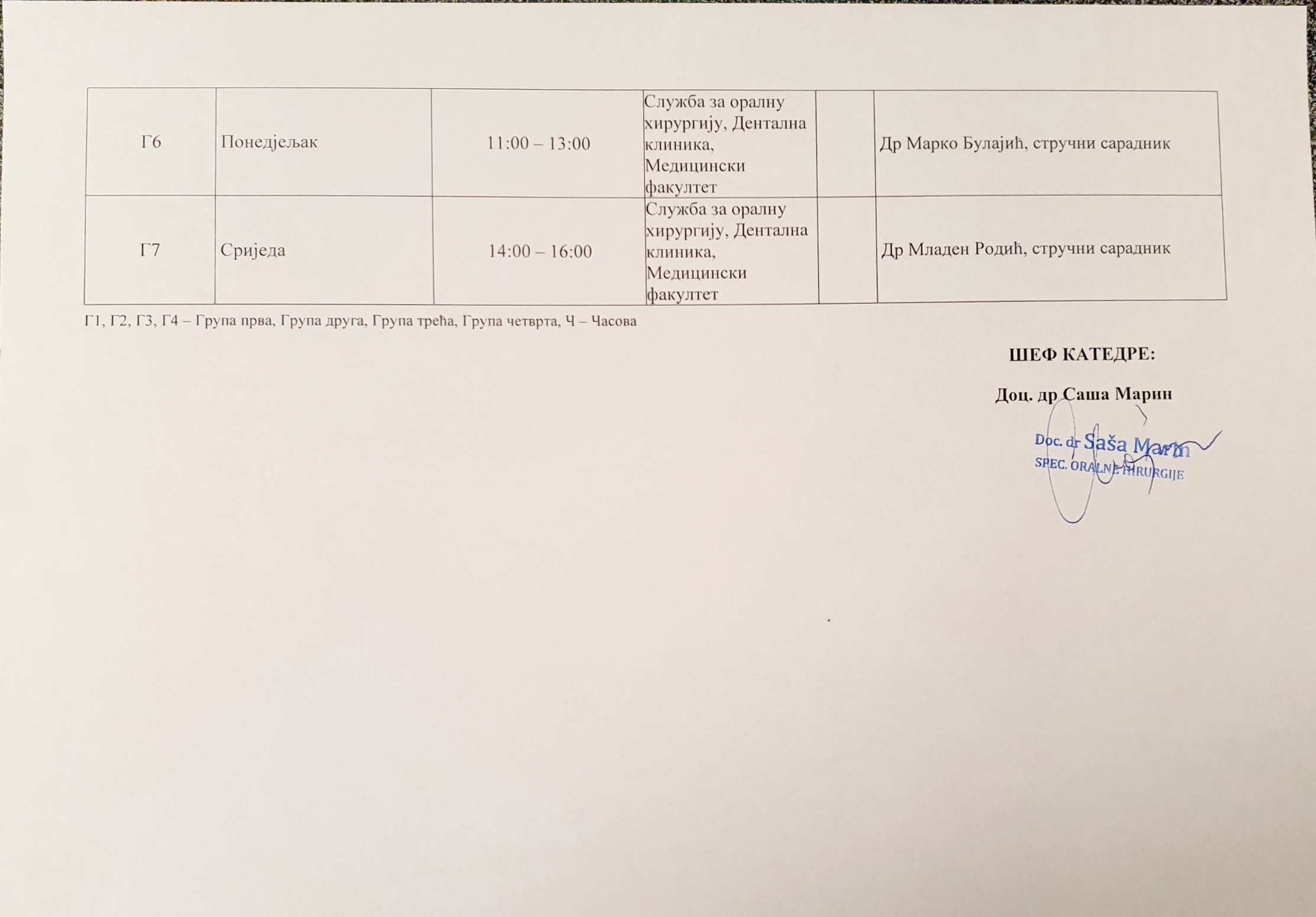 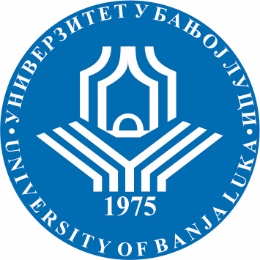 УНИВЕРЗИТЕТ У БАЊОЈ ЛУЦИМЕДИЦИНСКИ ФАКУЛТЕТКатедра за оралну хирургију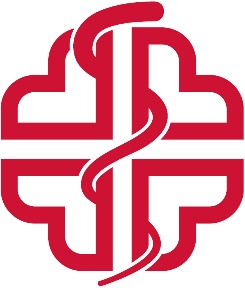 Школска годинаПредметШифра предметаСтудијски програмЦиклус студијаГодина студијаСеместарБрој студенатаБрој група за вјежбе2021/2022.Орална хирургија са стоматолошком анестезиологијомИСС07ОХСАСтоматологијаПрвипетаIX417СедмицаПредавањеТематска јединицаДанДатумВријемеМјесто одржавањаЧНаставникIП1Увод у оралну хирургију. Појам оралне хирургијеЧетвртак07.10.2021.12:00 – 13:30ФПН2Доц. др Саша МаринIIП2Општи принципи орално-хируршког радаЧетвртак14.10.2021  .12:00 – 13:30ФПН2Доц. др Саша МаринIIIП3Анатомија орофацијалне регијеЧетвртак21.10.2021.12:00 – 13:30ФПН2Доц. др Саша МаринIVП4Инервационе зоне Контрола бола у оралној хирургији. Методе анестезије у стоматологији.Четвртак28.10.2021.12:00 – 13:30ФПН2Доц. др Саша МаринVП5Локални анестетички раствори. Избор локалног анестетичког раствора.Четвртак04.11.2021.12:00 – 13:30ФПН2Доц. др Саша МаринVIП6Технике извођења локалне анестезије у горњој и доњој вилициЧетвртак11.11.2021.12:00 – 13:30ФПН2Доц. др Саша МаринVIIП7Локална анестезија код дјеце. Компликације локалне анестезије.Четвртак18.11.2021.12:00 – 13:30ФПН2Проф. др Зоран ТатићVIIIП8Општа анестезија. Примјена опште анестезије у оралној хирургији и максилофацијалној хирургији.Четвртак25.11.2021.12:00 – 13:30ФПН2Проф. др Зоран ТатићIXП9Инструменти за екстракцију зубаЧетвртак02.12.2021.12:00 – 13:30ФПН2Доц. др Саша МаринXП10Хируршки инструменти у оралној хирургијиЧетвртак09.12.2021.12:00 – 13:30ФПН2Проф. др Зоран ТатићXIП11Технике једноставне екстракције зубаЧетвртак16.12.2021.12:00 – 13:30ФПН2Проф. др Зоран ТатићXIIП12Компликована екстракција зубаЧетвртак23.12.2021.12:00 – 13:30ФПН2Доц. др Саша МаринXIIIП13Локалне  и опште компликације након екстракције зуба Четвртак30.12.2021.12:00 – 13:30ФПН2Проф. др Зоран ТатићXIVП14Зарастање рана у у устима пацијентаЧетвртак06.01.2022.12:00 – 13:30ФПН2Проф. др Зоран ТатићXVП15Ургентна стања у оралној хирургији.Четвртак  13.01.2022.12:00 – 13:30ФПН2Проф. др Зоран ТатићСедмицаВјежбаТип вјежбеТематска јединицаIВ1ТВ/ПУводне вјежбе.Увод у оралну хирургију.Изглед орално-хируршке сале.IIВ2ТВ/ПСепса и антисепса.Принципи стерилизације.Рад са пацијентом у оралнохируршкој амбуланти.IIIВ3ТВ/ППријем пацијента. Анамнеза. Екстраорални и интраорални преглед пацијената.IVВ4ТВ/ППримјена радиографије у оралној хирургији.Анлиза ртг снимака. Преглед пацијената.VВ5ТВ/ПАнатомија: Остеологија доње и горње вилице.Преглед пацијената и анализа ртг снимака.VIВ6ТВ/ПАнатомија: Крви судови и нерви орофацијалне регије (n.maxillaris, n.mandibularis).Инервациone зоне.Рад са пацијентима у оралнохируршкој амбуланти.VIIВ7ТВ/ПТерминале анестезије горње и доње вилице.Рад са пацијентима у оралнохируршкој амбуланти.VIIIВ8ТВ/ПСпроводне анестезије у горњој и доњој вилици.Рад са пацијентима у оралнохируршкој амбуланти.IXВ9ПВ/ТПРВИ КОЛОКВИЈУМПрактично увјежбавање терминалних и спроводних анестезија.XВ10ПВ/ТИнструменти: клијешта и полуге за екстракцију зуба (показне вјежбе)Рад са пацијентима у оралнохируршкој амбуланти.XIВ11ПВ/ТИнструменти: хируршки инструменти (показне вјежбе).Рад са пацијентима у оралнохируршкој амбуланти.XIIВ12ПВ/ТПоложај стоматолога приликом екстракције зуба. Екстракције зуба (једноставне екстракције).Рад са пацијентима у оралнохируршкој амбуланти.XIIIВ13ПВ/ТЕкстракције зуба (компликоване екстракције).Рад са пацијентима у оралнохируршкој амбуланти.XIVВ14ПВ/ТКомпликације након екстракције зуба.Рад са пацијентима у оралнохируршкој амбуланти.XVВ15ПВ/ТДРУГИ КОЛОКВИЈУМРад са пацијентима у оралнохируршкој амбулантиГрупаДанВријемеМјесто одржавањаЧСарадникГ1Понедјељак14:00 – 16:00Служба за оралну хирургију, Дентална клиника, Медицински факултет3Мр сц. Игор Ђукић, виши асистентГ2Понедјељак16:00 – 18:00Служба за оралну хирургију, Дентална клиника, Медицински факултет3Мр сц. Игор Ђукић, виши асистентГ3Четвртак09:00 – 11:00Служба за оралну хирургију, Дентална клиника, Медицински факултет3Мр сц. Игор Ђукић, виши асистентГ4Понедјељак09:00 – 11:00Служба за оралну хирургију, Дентална клиника, Медицински факултетДр Марко Булајић, стручни сарадникГ5Уторак09:00 – 11:00Служба за оралну хирургију, Дентална клиника, Медицински факултет3Др сц. Саша Марин, доцент